СодержаниеПояснительная записка………………………………………………………….…… 3 Актуальность и принципы реализации программы дополнительного образования в школе………………………………………………..………………………..……....3Цели и задачи реализации программы дополнительного образования в школе.…………………………………………………………………..………………9Основные механизмы реализации программы дополнительного реализации программы дополнительного образования в школе ………………………………9Адресность основной образовательной программы дополнительного
общеразвивающего образования……………………………………………………10Сроки реализации Программы………………………………………………….…..11Концептуальная основа дополнительного образования…………………………11Нормативно-правовая база…………………………………………………………..11Эффективность и результативность в области дополнительного образования детей…………………………………………………………………………..………12Проблемы организации дополнительного образования детей……………………12Перспектива развития дополнительного образования…………………………..13Модель интеграции общего и дополнительного образования в образовательном учреждении на современном этапе развития……14Содержание и организация дополнительного образовани……………………..….15Содержание программы……………………………………………………………..16Учебный план………………………………………………………………………16Расписание занятий …………………………………………………………………17Аннотация к дополнительным общеобразовательным общеразвивающим
программам…………………………………………………………………………20Дополнительные образовательные программы (Прилагаются)…………………19Результативность образовательного блока………………………………………..20Материально-техническое обеспечение…………………………………………..21Ожидаемые результаты…………………………………………………………….225.1.Критерии результативности…………………………………………………….225.2. Контроль результативности…………………………………………………….225.3. Методики изучения эффективности реализации программы в ОУ………….23Заключение………………………………………………………………………….23Список литературы………………………………………………………………...25Пояснительная запискаОбразовательное учреждение осуществляет образовательную деятельность в интересах личности ребенка, общества и государства, обеспечивает охрану здоровья и создание благоприятных условий для разностороннего развития личности, в том числе возможность удовлетворения воспитанника в самообразовании и получении дополнительного образования. В сфере дополнительного образования ребёнок может реализовать своё личностное право на свободный выбор цели, освоить способность к позитивному целеполаганию, умению достигать целей своего жизненного предназначения. Свободный выбор ребёнка есть существенный признак дополнительного образования поэтому, в широком смысле слова, дополнительное образование - это образование целевого выбора. Для системной и качественной реализации дополнительного образования в школе разработана образовательная программа дополнительного образования далее (Программа). В Программе отражены цели и задачи, направленные на развитие системы дополнительного образования в школе, а также средства и механизмы, обеспечивающие их практическую реализацию. Конечным результатом реализации программы должна стать вариативная система дополнительного образования, которая будет создавать условия для свободного развития личности каждого ученика школы.Реализация содержания программы МКОУ «Кудринская СОШ» осуществляется педагогами дополнительного образования. Образовательная программа дополнительного образования позволяет обеспечить удовлетворение образовательных запросов родителей, чьи дети посещают образовательное учреждение. Программа является документом, открытым для внесения изменений и дополнений. Корректировка программы может осуществляться ежегодно в соответствии с изменениями в законодательстве в области образования. Важнейшие целевые индикаторы и показатели эффективности программы результаты участия в районных, городских, школьных конкурсах, выставках, соревнованиях и других мероприятиях.Актуальность и принципы реализации программы дополнительного образования в школеВ ситуации перехода Российской Федерации от индустриального к постиндустриальному информационному обществу нарастают вызовы системе образования и социализации человека. Все острее встает задача общественного понимания необходимости дополнительного образования как открытого вариативного образования и его миссии наиболее полного обеспечения права человека на развитие и свободный выбор различных видов деятельности, в которых происходит личностное и профессиональное самоопределение детей и подростков.Актуальной становится такая организация образования, которая обеспечивала бы способность человека включаться в общественные и экономические процессы. Конкурентные преимущества дополнительного образования в сравнении с другими видами формального образования проявляются в следующих его характеристиках:свободный личностный выбор деятельности, определяющей индивидуальное развитие человека;вариативность содержания и форм организации образовательного процесса;доступность глобального знания и информации для каждого; адаптивность к возникающим изменениям.Анализ этих характеристик позволяет осознать ценностный статус дополнительного образования как уникальной и конкурентоспособной социальной практики наращивания мотивационного потенциала личности и инновационного потенциала общества.Ключевая социокультурная роль дополнительного образования состоит в том, что мотивация внутренней активности саморазвития детской и подростковой субкультуры становится задачей всего общества, а не отдельных организационно - управленческих институтов: детского сада, школы, техникума или вуза. Именно в XXI веке приоритетом образования должно стать превращение жизненного пространства в мотивирующее пространство, определяющее самоактуализацию и самореализацию личности, где воспитание человека начинается с формирования мотивации к познанию, творчеству, труду, спорту, приобщению к ценностям и традициям многонациональной культуры российского народа.Концепция развития дополнительного образования детей направлена на воплощение в жизнь миссии дополнительного образования как социокультурной практики развития мотивации подрастающих поколений к познанию, творчеству, труду и спорту, превращение феномена дополнительного образования в подлинный системный интегратор открытого вариативного образования, обеспечивающего конкурентоспособность личности, общества и государства.Общественное признание ценностного статуса дополнительного образования детей и его миссии позволит реализовать меры государственной политики, заложенные в указах Президента Российской Федерации.Образование становится не только средством освоения всеобщих норм, культурных образцов и интеграции в социум, но создает возможности для реализации фундаментального вектора процесса развития человека, поиска и обретения человеком самого себя.Такое образование принципиально расширяет возможности человека, предлагая большую свободу выбора, чтобы каждый мог определять для себя цели и стратегии индивидуального развития. Оно направленно на обеспечение персонального жизнетворчества обучающихся в контексте позитивной социализации как здесь и сейчас, так и на перспективу в плане их социально-профессионального самоопределения, реализации личных жизненных замыслов и притязаний.В дополнительном образовании детей познавательная активность личности выходит за рамки собственно образовательной среды в сферу самых разнообразных социальныхпрактик. Становясь членами высоко мотивированных детско-взрослых образовательных сообществ, дети и подростки получают широкий социальный опыт конструктивного взаимодействия и продуктивной деятельности. В этих условиях дополнительное образование осознается не как подготовка к жизни или освоение основ профессии, а становится суть основой непрерывного процесса саморазвития и самосовершенствования человека как субъекта культуры и деятельности.Пронизывая уровни начального, основного, среднего образования дополнительное образование становится для взрослеющей личности смысловым социокультурным стержнем, ключевой характеристикой которого является познание через творчество, игру, труд и исследовательскую активность.Персонализация дополнительного образования усиливает его преимущества посредством актуализации следующих аспектов:участие в вариативных развивающих образовательных программах на основе добровольного выбора детей (семей) в соответствии с их интересами, склонностями и ценностями;возможность выбора режима и темпа освоения образовательных программ, выстраивания индивидуальных образовательных траекторий (что имеет особое значение применительно к одаренным детям, детям с ограниченными возможностями здоровья);вариативный характер оценки образовательных результатов; тесная связь с практикой, ориентация на создание конкретного персонального продукта и его публичную презентацию;возможность на практике применить полученные знания и навыки;разновозрастный характер объединений.Важной отличительной чертой дополнительного образования детей также является открытость, которая проявляется в следующих аспектах:нацеленность на взаимодействие с социально-профессиональными и культурнодосуговыми общностями взрослых и сверстников, занимающихся тем же или близким видом деятельности;возможность для педагогов и обучающихся включать в образовательную деятельность актуальные явления социокультурной реальности, опыт их проживания и рефлексии;благоприятные условия для генерирования и реализации общественных как детских (подростковых), так и взрослых инициатив, и проектов.Дополнительное образование детей является важным фактором повышения социальной стабильности и справедливости в обществе посредством создания условий для успешности каждого ребенка независимо от места жительства и социально - экономического статуса семей. Оно выполняет функции "социального лифта" для значительной части детей, которая не получает необходимого объема или качества образовательных ресурсов в семье и общеобразовательных организациях, компенсируя, таким образом, их недостатки, или предоставляет альтернативные возможности для образовательных и социальных достижений детей, в том числе таких категорий, как дети с ограниченными возможностями здоровья, дети, находящиеся в трудной жизненной ситуации.В условиях информационной социализации дополнительное образование детей инструмент формирования ценностей, мировоззрения, гражданской идентичности подрастающего поколения, адаптивности к темпам социальных и технологических перемен.Развитие дополнительного образования детей и эффективное использование его потенциала предполагает следующие инновационные инструменты регулирования и управления развитием дополнительного образования детей, сохраняющие фундаментальную для него свободу и неформализованность, основывающиеся на принципах общественно партнерства в целях мотивирования, вовлечения и поддержки участников образовательных отношений:социальная гарантия на качественное и безопасное дополнительное образование детей;расширение вовлеченности детей в дополнительное образование, включая стимулирование и поддержку семей;развитие личностного и профессионального самоопределения детей и подростков в различных видах конструктивной и личностнообразующей деятельности;расширение спектра дополнительных общеразвивающих программ разной направленности;расширение социальной и академической мобильности детей и подростков через дополнительное образование;психолого-педагогическое проектированию образовательных сред, стимулирования детей к познанию, творчеству и конструктивной деятельности;преемственности и непрерывности дополнительного образования, обеспечивающий возможность продолжения образовательных траекторий на всех возрастных этапах.Проектирование и реализация дополнительных общеобразовательных программ строятся на следующих основаниях:свобода выбора образовательных программ и режима их освоения; соответствие образовательных программ и форм дополнительного образования возрастным и индивидуальным особенностям детей;вариативность, гибкость и	мобильность образовательных	программ;разноуровневость образовательных программ; модульность содержания образовательных программ, возможность взаимозачета результатов; ориентация на предметные, метапредметные и личностные результаты образования;творческий и продуктивный характер образовательных программ; открытый и сетевой характер реализации.При организации дополнительного образования детей школа опирается на следующие приоритетные принципы:Принцип доступности. Дополнительное образование - образование доступное. Здесь могут заниматься любые дети - «обычные», еще не нашедшие своего особого призвания; одаренные; «проблемные» - с отклонениями в развитии, в поведении, дети-инвалиды. При этом система дополнительного образования детей является своего рода механизмом социального выравнивания возможностей получения персонифицированного образования. Одной из главных гарантий реализации принципа равенства образовательных возможностей является бесплатность предоставляемых школой услуг.Принцип природосообразности. В дополнительном образовании детей все программы отвечают тем или иным потребностям и интересам детей, они как бы «идут за ребенком», в отличие от школы, которая вынуждена «подгонять» ученика под программу (федеральный стандарт).	Если в дополнительном образовании программа не соответствует запросам ее основных потребителей или перестает пользоваться спросом, она просто "уходит со сцены".Принцип индивидуальности. Дополнительное образование реализует право ребенка на овладение знаниями и умениями в индивидуальном темпе и объеме, на смену в ходе образовательного процесса предмета и вида деятельности, конкретного объединения и даже педагога. При этом успехи ребенка принято сравнивать в первую очередь с предыдущим уровнем его знаний и умений, а стиль, темп, качество его работы - не подвергать порицаниям.Тесно взаимосвязаны между собой принцип свободного выбора и ответственности и принцип развития.Принцип свободного выбора и ответственности предоставляет обучающемуся и педагогу возможность выбора и построения индивидуального образовательного маршрута: программы, содержания, методов и форм деятельности, скорости, темпа продвижения и т.п., максимально отвечающей особенностям личностного развития каждого и оптимально удовлетворяющих интересы, потребности, возможности творческой самореализации.Принцип развития. Данный принцип подразумевает создание среды образования, которая обеспечивает развитие индивидуального личностного потенциала каждого обучающегося, совершенствование педагогической системы, содержания, форм и методов дополнительного образования в целостном образовательном процессе школы. Смысловой статус системы дополнительного образования - развитие личности воспитанника. Образование, осуществляющееся в процессе организованной деятельности, интересной ребенку, еще более мотивирует его, стимулирует к активному самостоятельному поиску, подталкивает к самообразованию.Принцип системности во взаимодействии и взаимопроникновении базового и дополнительного образования.Органическая связь общего, дополнительного образования и образовательно-культурного досуга детей способствует обогащению образовательной среды школы новыми возможностямиЦели и задачи реализации программы дополнительного образования в школе Целями образовательной программы дополнительного образования детей являются:обеспечение прав ребенка на развитие, личностное самоопределение и самореализацию;расширение возможностей для удовлетворения разнообразных интересов детей и их семей в сфере образования;развитие инновационного потенциала общества.Для достижения целей Концепции необходимо решить следующие задачи:развитие дополнительного образования как ресурса мотивации личности к познанию, творчеству, труду, искусству и спорту;проектирование мотивирующих образовательных сред как необходимого условия "социальной ситуации развития" подрастающих поколений;интеграция дополнительного и начального, общего, среднего образования, направленная на расширение вариативности и индивидуализации образовательной деятельности в целом;разработка инструментов оценки достижений детей и подростков, способствующих росту их самооценки и познавательных интересов в общем и дополнительном образовании, диагностика мотивации достижений личности;повышение вариативности, качества и доступности дополнительного образования для каждого;обновление содержания дополнительного образования детей в соответствии с интересами детей, потребностями семьи и общества;обеспечение условий для доступа каждого к глобальным знаниям и технологиям;развитие материально-технической базы школы для занятий детей в объединениях дополнительного образования.Основные механизмы реализации программы дополнительного реализации программы дополнительного образования в школе Основными механизмами развития дополнительного образования детей являются:формирование в средствах массовой информации имиджа дополнительного образования в школе, соответствующего ценностному статусу дополнительного образования в современном информационном гражданском обществе;межведомственная интеграция ресурсов, в том числе организация сетевого взаимодействия образовательных организаций города;партнерство школы и семьи;открытый общественный характер управления программой дополнительного образования детей, реализуемый через механизмы участия общественности, экспертного и профессионального сообщества в принятии решений о поддержке тех или иных программ и проектов дополнительного образования, в контроле качества реализации программ;создание конкурентной среды, стимулирующей обновление содержания и повышение качества услуг;управление качеством услуг дополнительного образования детей посредством оценки качества образования и саморегулирования;мотивация свободы выбора и построения образовательной траектории участников образовательных отношений;учет личных достижений детей в различных дополнительных общеобразовательных общеразвивающих программах;информационная открытость, обеспечение доступа граждан к полной и объективной информации о качестве дополнительных общеобразовательных общеразвивающих программ, образовательных результатах;поддержка образовательных программ, ориентированных на группы детей, требующих особого внимания государства и общества (дети из группы социального риска, дети с ограниченными возможностями здоровья, дети из семей с низким социально-экономическим статусом);поиск и поддержка талантов, как основа для профессионального самоопределения, ориентации и мотивации подростков и молодежи к участию в инновационной деятельности в сфере высоких технологий и промышленного производства;опора на инициативы детей и семьи, использование ресурсов семейных сообществ, позитивного потенциала подростковых и молодежных субкультурных сообществ.Адресность основной образовательной программы дополнительного
общеразвивающего образования             Программа предназначена для детей в возрасте от 6 до 18 лет в их свободное (внеучебное) время. Прием обучающихся в объединения дополнительного образования детей осуществляется на	основе свободного	выбора	детьми дополнительныхобщеобразовательных общеразвивающих программ. Деятельность по организации дополнительного образования детей осуществляется на основе дополнительной общеразвивающей программы, рабочих дополнительных общеразвивающих программ и учебно-тематических планов педагогов дополнительного образования.            Деятельность обучающихся может осуществляться в одновозрастных и разновозрастных объединениях по интересам (клубы, студии, оркестры, творческие коллективы, ансамбли, группы, секции, кружки, театры и другие), а также индивидуально. Численный состав и продолжительность учебных занятий зависят от направленности дополнительных общеразвивающих программ и требований СанПиН 2.4.4.1251-03 «Санитарно-эпидемиологические требования к учреждениям дополнительного образования детей (внешкольные учреждения», СанПиН 2.4.2.2821-10 «Санитарно-эпидемиологические требования к условиям и организации обучения в образовательных учреждениях», СанПиН 2.4.4.3172-14 «Санитарно-эпидемиологические требования к устройству, содержанию и организации режима работы образовательных организаций дополнительного образования детей».Сроки реализации программы         Учебный год в объединениях дополнительного образовании детей начинается 1 сентября и заканчивается 31 мая текущего года, включая каникулярное время, регламентируется учебно-тематическим планом, расписанием занятий	объединений, календарно-тематическим планированием.Концептуальная основа дополнительного образованияНормативно-правовая базаНормативной базой разработки Программы являются:Федеральный закон от 29.12.2012 № 273-ФЗ «Об образовании в Российской Федерации»;Распоряжение Правительства РФ от 4 сентября 2014г. № 1726-р «Концепция развития дополнительного образования детей»;СанПиН 2.4.2.2821-10 «Санитарно-эпидемиологические требования к условиям и организации обучения в образовательных учреждениях»;"Санитарно-эпидемиологическими требованиями к устройству, содержанию и организации режима работы образовательных организаций дополнительного образования детей" (Постановления Главного государственного санитарного врача РФ от 04.07.2014 № 41)Об утверждении Порядка организации и осуществления образовательной деятельности по дополнительным общеобразовательным программам», утверждённым приказом Минпросвещения России от 09.11.2018 г. №196;Устав МКОУ «Кудринская СОШ»;Положение об организации и осуществлении образовательной деятельности по дополнительным общеобразовательным общеразвивающим программам.Эффективность и результативность в области дополнительного образования детей     Основными показателями эффективности и результативности работы педагогов в дополнительном образовании МКОУ «Кудринская СОШ» являются:заинтересованность обучающихся и их родителей (лиц их заменяющих) в реализации дополнительного образования в школе;творческие достижения обучающихся (результаты участия в выставках декоративноприкладного творчества, выставках фоторабот, олимпиадах и творческих конкурсах) муниципального, регионального и всероссийского уровней;связь с социумом (образовательные школы района, Центр «Воспитание»).Проблемы организации дополнительного образования В ходе анализа организации дополнительного образования можно выявить следующие проблемы:наличие заблуждений, ошибок, стереотипов в отношении дополнительного образования. Для части учителей школы характерно непонимание самого термина «дополнительное образование», отождествление его с внеурочной деятельностью обучающихся;выстраивание педагогами занятия в своих объединениях дополнительного образования по классно-урочному принципу. В результате в школьный блок дополнительного образования автоматически переносятся средства, методы, подходы из традиционной школьной педагогики. В итоге вместо творческого занятия по интересам ребенок оказывается снова на уроке, пусть несколько модифицированном, но по своей сути представляющем обучение по конкретному предмету;недостаточное количество учебных часов для реализации дополнительного образования;в ОУ не хватает узких специалистов по дополнительному образованию, особенно для работы с мальчиками и юношами. Профессионалы не готовы работать на малом количестве часов (в среднем 1-2 часа в неделю), соответственно, за небольшую зарплату;отсутствие системы интеграции основного и дополнительного школьного образования, образовательного, воспитательного и оздоровительного процессов;несовершенство нормативно-правовой базы реализации ФГОС общего образования в части взаимодействия общего и дополнительного образования (положения, инструкции, договоры, локальные акты и т.д.).необходимы новые требования к программам дополнительного образования в соответствии с требованиями ФГОС нового поколения, особое внимание следует уделить интегрированным программам, ориентированным на получение предметных, метапредметных и личностных результатов.нехватка методических рекомендаций по оценке результатов деятельности учреждения в режиме интеграции общего и дополнительного образования (мониторинговые исследования, критерии, методики изучения, и т.п.)не в полной мере изучается заказ детей и родителей на дополнительное образование, не всегда учитываются их пожелания при составлении вариативной части базисного учебного плана школы;незаинтересованность обучающихся «группы риска» в получении дополнительного образования в школе.отсутствие единой базы занятости детей в дополнительном образовании, не отработана координация занятости ребенка во внеурочное время;реализация дополнительного образования главным образом замыкается в стенах школы, класса;недостаточное количество существующих мониторинговых исследований, методик для оценки эффективности процесса интеграции.Перспектива развития дополнительного образованияПерспективой развития дополнительного образования МКОУ «Кудринская средняя общеобразовательная школа»:расширение спектра услуг дополнительного образования и интеграция общего и дополнительного образования;развитие маркетинговой деятельности - изучение и формирование социального заказа на образование, механизмов формирования заказа, рекламы деятельности, разработка предложений и т.д., что в свою очередь позволит выстроить индивидуальный маршрут ребенка, реализовать личностные результаты образования;изменение позиции педагога в вопросах построения образовательного процесса, больше внимания уделять технологиям интеграции.организация методического сопровождения педагогов по вопросам организации дополнительного	образования	в школе, интеграции общего и дополнительного образования: методические объединения, семинары, практикумы, мастерклассы и т.д. Модель интеграции общего и дополнительного образования в образовательном учреждении на современном этапе развитияГлавный принцип ФГОС общего образования - принцип вариативности образования, предполагающий создание «личных пространств» на основе выбора. Инновации стандартов могут быть обеспечены только в процессе интеграции общего, дополнительного и профессионального образования, соединения обязательного (стандарта) и желательного (социального заказа).В данный момент в МКОУ "Кудринская средняя общеобразовательная школа" реализуется следующая модель интеграции: «Урок - занятия объединений дополнительного образования детей - воспитательная деятельность - внеурочная деятельность в рамках ФГОС».        Процесс внутренней интеграции дополнительного и других сфер общего образования реализуется через осуществление межпредметных связей, включение в образовательные занятия элементов досуговой деятельности, разработку программ углубленного изучения предметов, реализацию проектов по воспитанию и дополнительному образованию.       Но существует ещё одно важное звено в данной системе. Это макросоциум, который влияет на образование ребёнка - учреждения образования и культуры Мещовского района и города Калуги, которые предлагают свои образовательные услуги, тем самым, расширяя спектр дополнительного	образования	детей и подростков и, конечно же, положительно влияя на рост личности во всех её проявлениях.Модель органично сочетает возможности обоих видов образования, способствует созданию инфраструктуры внеурочной деятельности в условиях конкретной среды.Содержание и организация образовательной деятельности в системе дополнительного образования Образовательная деятельность в дополнительном образовании МКОУ «Кудринская СОШ» осуществляется через объединения детей по интересам. При этом основным способом организации деятельности детей является их объединение в учебные группы, т.е. группы учащихся с общими интересами, которые совместно обучаются по единой образовательной программе в течение учебного года. Учебная группа (в той или иной ее разновидности) является основным способом организации деятельности детей практически в любом из видов детских объединений.В них могут заниматься дети от 6 до 18 лет. Каждый ребенок может заниматься в одной или нескольких группах.Обычно учебный год в детских группах и коллективах начинается 1 сентября и заканчивается 31 мая текущего года.В период школьных каникул занятия могут:проводиться по специальному расписанию с переменным составом учащихся;продолжаться в форме поездок, туристических походов и т.п.В период школьных каникул учебные группы работают по специальному расписанию, занятия переносятся на более удобное время;Комплектование учебных групп начинается в сентябре.Каждый обучающийся имеет право заниматься в нескольких объединениях разного профиля, однако, в соответствии с СанПиН, посещение ребенком занятий более чем в 2-х объединениях (секций, студий и т.д.) не рекомендуется. Кратность посещения занятий одного профиля рекомендуется	не более 2 раз в неделю.Занятия детей в системе дополнительного образования могут проводитьсяв любой день недели, включая каникулы. Между учебными занятиями и посещением объединений дополнительного образования детей должен быть перерыв для отдыха не менее 20 минут.Деятельность детей осуществляется по группам, индивидуально или всем составом объединения, как в одновозрастных, так и в разновозрастных объединениях по интересам, в которых могут заниматься учащиеся в возрасте от 6 до 18 лет. В работе объединений могут принимать участие родители, без включения в списочный состав и по согласованию с педагогом.Численный состав детских объединений определяется уставом школы и, соответственно, программой педагога в зависимости от возраста обучающихся, года обучения, специфики деятельности данной группы.В случае снижения фактической посещаемости в течение года группы должны быть объединены или расформированы. Учебные группы создаются для обучающихся одного возраста или разных возрастов.Учитывая особенности и содержание работы учебной группы, исходя из педагогической целесообразности, педагог может проводить занятия со всем составом коллектива, по группам и индивидуально; может вести индивидуальные занятия с детьми- инвалидами по месту жительства.Согласно СанПиН 2.4.4. 1251-03, продолжительность занятий детей в объединениях дополнительного образования не должна превышать: в учебные дни - 1,5 часа; в выходные и каникулярные дни - 3 часа.Дети принимаются в группу по желанию, по заявлению родителей, при отсутствии медицинских противопоказанийОбразовательный блокУчебный план.Закон РФ «Об образовании» предопределяет необходимость и обязательность учебного плана в качестве нормативно-регулирующего средства деятельности всех типов и видов учреждений образования. Закон предоставляет право самостоятельного выбора формы учебного плана в соответствии с целями, концепцией, содержанием образовательных программ. С учётом всех вышеуказанных факторов составлен план по дополнительному образованию школы реализуемый согласно расписанию занятий.План дополнительного образования МКОУ «Кудринская СОШ»2021/2022 учебный годРасписание занятий.Расписание занятий - нормативный, управленческий документ, регулирующий организацию учебных занятий и обеспечивающий реализацию учебных планов и программ. Составление расписания регулируется следующими документами: уставом школы, учебным планом, образовательными программами педагогов. При составлении расписания учитывается загруженность кабинетов и учебных помещений, возраст обучающихся. В расписании указываются: название кружка, время проведения, классы, руководитель студии. Расписание проведения занятий по дополнительному образованию детей в МКОУ «Кудринская СОШ»2021/2022 учебный годАннотация к дополнительным общеобразовательным общеразвивающим
программам научно-технической направленностиДополнительные образовательные программы (Прилагаются)Дополнительная общеобразовательная общеразвивающая программа «Компьютерная графика» (Приложение №1)Дополнительная общеобразовательная общеразвивающая программа «Юный фотограф» (Приложение №2)Дополнительная общеобразовательная общеразвивающая программа «Видеозарисовки» (Приложение №3)Дополнительная общеобразовательная общеразвивающая программа «Медиацентр» (Приложение №4)Дополнительная общеобразовательная общеразвивающая программа «Цифровая лаборатория химического эксперимента» (Приложение №5)Дополнительная общеобразовательная общеразвивающая программа «Исследователи природы» (Приложение №6)Дополнительная общеобразовательная общеразвивающая программа «Пеший туризм» (Приложение №7) Результативность образовательного блокаОпределяя результаты реализации дополнительных образовательных программ, необходимо различать среди них следующие:выделенные по времени фиксирования: конечные (итоговые), промежуточные, текущие;по факту преднамеренности: планируемые (запланированные, предусмотренные) и стихийно полученные (незапланированные, случайные, непреднамеренные);по отношению к целям (по соотношению с целями): “целесообразные” и “нецелесообразные (т.е. соответствующие поставленным целям и задачам и не соответствующие им полностью или частично);по качеству: позитивные (достижения) и негативные (неудачи, ошибки);по степени значимости: значимые (социально, личностно, профессионально) в высокой, средней, низкой степени и малозначимые (незначимые).Оценка образовательной деятельности ребенка должна осущетвляться по учебным (чаще всего предметным) параметрам. При этом о результатах образования детей судят, прежде всего, по итогам их участия в конкурсах, смотрах, олимпиадах, награждению грамотами и другими знаками отличия. И это вполне понятно: такие результаты наиболее ощутимы и очевидны.Но далеко не каждый ребёнок способен подняться до уровня грамот и призовых мест. Также фиксация преимущественно предметных результатов зачастую искажает диапазон истинных достижений ребенка, поскольку вне поля зрения остаются его личностные результаты.Конечно, формирование личностных качеств - процесс длительный, он носит отсроченный характер, их гораздо сложнее выявить и оценить. Тем не менее, выявлять результаты образовательной деятельности детей, причем во всей их полноте, необходимо каждому педагогу. Это обусловлено самой спецификой дополнительного образования детей.Таким образом, поскольку образовательная деятельность в системе дополнительного образования предполагает не только обучение детей определенным знаниям, умениям и навыкам, но и развитие многообразных личностных качеств обучающихся. О ее результатах необходимо судить по двум группам показателей:• предметным (фиксирующим приобретенные ребенком в процессе освоения образовательной программы предметные и общеучебные знания, умения, навыки);личностным (выражающим изменения личностных качеств ребенка под влиянием занятий в данной студии).Для ребенка большое значение имеет оценка его труда родителями, поэтому педагогу надо продумать систему работы с родителями. В частности, контрольные мероприятия можно совмещать с родительскими собраниями, чтобы родители могли по итоговым работам видеть рост своего ребенка в течение года.Формы проведения аттестации детей по программе: открытое итоговое занятие, выставка.Материально-техническое обеспечение Ожидаемые результатыКритерии результативностиВ ходе мониторинга планируется положительная динамика по следующим критериям:рост мотивации обучающихся в сфере познавательной и развивающейся деятельности;удельный вес обучающихся, готовых к саморазвитию;удельный вес образовательных учреждений, вовлеченных в воспитательную деятельность по формированию инициативности и творчества через ресурсы дополнительного образования;удельный вес обучающихся, готовых к успешной адаптация в социуме;положительная динамика физического и психического здоровья школьников;удельный вес родителей, вовлеченных в процесс воспитания и развития школьников;• рост числа обучающихся, охваченных содержательно-досуговой деятельностью;уменьшение количества обучающихся, состоящих на учете в ПДН, на внутришкольном контроле;увеличение числа педагогов в ОУ вовлеченных в процесс формирования творческой личности школьников в пространстве дополнительного образования.В ходе мониторинга необходима корректировка планов воспитательной работы педагогов, классных	руководителей, консультации	педагога-психолога для педагогов, родителей (лиц их заменяющих), детей. Процесс интеграции общего и дополнительного образования предусматривает доработку и обновление критериев эффективности.Контроль результативности           Контроль результативности дополнительного образования в школе, его интеграции с общим образованием коллектив школы планирует осуществлять путем проведения мониторинговых	исследований, диагностики	 обучающихся и их родителей (лиц их заменяющих) по каждой отдельно дополнительной общеразвивающей программе руководителей студии.Методики изучения эффективности реализации дополнительной общеразвивающей программыВ результате анализа выбраны следующие методики изучения эффективности процесса интеграции различных видов обучения в ОУ:Мониторинг результатов обучения ребенка по дополнительной образовательной программе (Буйлова Л.Н., Клёнова Н.В.).Тест Н.Е. Щурковой «Размышление о жизненном опыте».А.А.Андреева «Изучение удовлетворенности учащихся школьной жизнью», Е.Н.Степанова «Изучение удовлетворенности педагогов жизнедеятельностью в образовательном учреждении»Е.Н.Степанова «Изучение удовлетворенности родителей работой образовательного учреждения»,А.Н. Лутошкина по изучению уровня развития детского коллектива «Какой у нас коллектив»,Д.В.Григорьева «Социометрического изучения межличностных отношений в детском коллективе».Диагностику планируется проводить 1 раз в год педагогом, реализующим дополнительную общеразвивающую программуЗаключениеПростейшие арифметические подсчеты показывают, что не менее 150 дней в году ученик свободен от школьных занятий, оставшиеся дни года, еще треть его времени, не занята уроками. Но ребенок никогда не бывает свободен от самого себя. Растущий человек ждет от мира разнообразия, и среди тех возможностей выбора, которых ему предоставляют естественное течение жизни, среди ценностей и приоритетов быта, вполне могут быть и ценности дополнительного образования. Никто не имеет права лишать ребенка возможности предпочесть среду, где он может проявить себя. Достаточно выбрать систему выбора дела по душе, выявить предпочтения ребенка и можно развивать его способности в самых разных направлениях, причем делать это прямо в школе, не обрекая ребенка и его родителей на поиск дополнительных услуг на стороне. При этом, в отличие от общего образования, дополнительное образование не имеет фиксированных сроков завершения, его можно начать на любом возрастном этапе и в принципе в любое время учебного года, последовательно переходя от одной ступени к другой. Его результатом может стать хобби на всю жизнь, и даже определение его будущей профессии.Наступило время, когда нельзя рассчитывать только на учебный процесс, пора преодолеть стереотип восприятия дополнительного образования как второстепенного и понять, что оно объективно обладает возможностью объединять в единый процесс обучение, воспитание и развитие ребенка. Дополнительное образование призвано обеспечить дополнительные возможности для духовного, интеллектуального, физического развития, удовлетворению творческих и образовательных потребностей современного человека.Список литературыГорский В. А., Журкина А. Я., Ляшко Л.Ю., Усанов В. В. Система дополнительного образования детей /Дополнительное образование. 1999 № 3Евладова Е.Б., Логинова Л.Г., Михайлова Н.Н. Дополнительное образование детей: - М.: 2002.Лебедев О.Е. Дополнительное образование детей. - М. 2000.Иваненко И.Н. Насущные проблемы развития системы дополнительного образования детей //Дополнительное образование, 2005. - № 9. - С. 21 - 23. 5. festival.1september.ru.Буйлова Л.Н. Кленова Н.В. Дополнительное образование в современной школе / М.: «Сентябрь», 2005. - 192 с.Д.В.Григорьев, П.В.Степанов. Внеурочная деятельность школьников. Методический конструктор: пособие для учителя. М.,2010.Д.В.Григорьев, Б.В.Куприянов. Программы внеурочной деятельности. М.,2010.Н.А.Салык. Требования к организации внеурочной деятельности. http://tiuu.ru/content/pages/228.htm.С.А. Федорова Развитие УУД обучающихся во внеурочной деятельности. Управлениеначальной школой , №12,2012 г.Буйлова Л.Н., Кленова Н.В. Дополнительное образование в современной Школе / М.: «Сентябрь», 2005. - 192 с.№ п/пНаправленность, названиеЧасов в неделюЧасов в годТехническая направленность1«Компьютерная графика»1342«Юный фотограф»1343«Видеозарисовки»1344«Медиацентр»134Естественно-научная направленность5Цифровая лаборатория химического эксперимента1346Исследователи природы134Туристско-краеведческая направленность7Пеший туризм134ВсегоВсего7238№Название студииДеньВремяпроведения  КлассРуководитель кружка1«Компьютерная графика»12:15-13.001-2Седова Н.Н.2«Юный фотограф»четверг12:15-13.003-4Коляскина О.А3«Видеозарисовки»14:45-15:309-11Толоконникова М.М4«Медиацентр»14:45-15:30     6Толоконникова М.М.5 «Цифровая лаборатория химического эксперимента»14:45-15:308Чайка И.Г6 «Исследователи природы»14:45-15:309Чайка И.Г8 «Пеший туризм»14:45-15:307-8Стуков Р.СНазвание программыКраткая аннотация к программе«Компьютерная графика»Адресат программы: учащиеся  1-2 класса Актуальность:Дополнительная образовательная программа "Компьютерная графика" прививает эстетический вкус, формирует у учащихся основы компьютерной грамотности, помогает: освоить азы компьютерной графики;научиться пользоваться ПК и программой «Графический редактор»;выполнять рисунки разной степени сложности; освоить основные инструменты и приемы, используемые в растровой компьютерной графике.Режим проведения занятий: Программа рассчитана на 1 год обучения. Группа занимается -1 раз в неделю по 45 минут.«Юный фотограф»Адресат программы: учащиеся 3-4 класса Актуальность: Цифровая графика (фотография, видеосъемка) очень актуальна в настоящий момент и пользуется большой популярностью у учащихся. Умение работать с различными графическими редакторами является важной частью информационной компетентности ученика. Основной целью изучения является формирование навыков и умений в использовании фотоаппарата, видеокамеры, построении композиции, изучение основ фотографии, профориентации учащихся. .Режим проведения занятий: Программа рассчитана на 1 год обучения. Группа занимается- 1 раз в неделю по 45 минут.«Видеозарисовки»Адресат программы: учащиеся 9-11 класса Актуальность: Актуальность программы определяется возможностью удовлетворения интереса и реализации способностей школьников в области телевизионной техники и программных продуктов. Основной целью изучения является освоение работы со сканером, видеокамерой, цифровым фотоаппаратом, освоение работы с программными средствами MAGIX Видео делюкс (Video Deluxe), Киностудия Windows Live, программа обработки фотографий Picasa 3, растровый графический редактор Gimp.Режим проведения занятий: Программа рассчитана на 1 год обучения. Группа занимается -1 раз в неделю по 45 минут.«Медиацентр»Адресат программы: учащиеся 9 класса Актуальность: Актуальность программы дополнительных курсов «Медиацентра» очевидна и заключается в том, что она может быть использована для удовлетворения познавательных интересов учащихся и расширения имеющихся знаний и умений школьников 9 класса по информатике и информационно-коммуникационные технологиям. Основной целью изучения является овладение умениями использования графических редакторов векторной графики при создании цифровых изображений.Режим проведения занятий: Программа рассчитана на 1 год обучения. Группа занимается -1 раз в неделю по 45 минут.«Цифровая лаборатория химического эксперимента»Адресат программы: учащиеся 8 класса Актуальность: Интеллектуальное развитие является одной из важнейших задач школы. Поэтому уровень развития мышления обучающихся (наряду со знаниями фактического характера) является наиболее существенным показателем образования школьников. Химия является системообразующей дисциплиной среди других естественнонаучных предметов, так как открытия в области химии лежат в основе развития технологий получения новых веществ и материалов. Основной упор в представленной программе сделан на расширение экспериментального химического кругозора, а также на развитие интеллектуальной активности обучающихся и теоретического мышления как компонента интеллектуальной активности обучающихся посредством выполнения химического опыта.Режим проведения занятий: Программа рассчитана на 1 год обучения. Группа занимается -1 раз в неделю по 45 минут.«Исследователи природы»Адресат программы: учащиеся 9 класса Актуальность: Дополнительная общеобразовательная общеразвивающая программа даёт детям необходимый минимум знаний для знакомства с двумя экосистемами – водой и сушей, а также для получения информации по содержанию и разведению в неволе рыб, земноводных и рептилий. Актуальность программы обусловлена и тем, что в современном обществе (в том числе и в школе) возросла потребность в людях (в том числе и в школьниках), умеющих работать с различной информацией (подбирать, собирать, обрабатывать, систематизировать) и способных самостоятельно осуществлять поисковую, исследовательскую, опытно-экспериментальную и проектную деятельности. А в рамках общеобразовательной школы трудно создать оптимальные для развития всего этого условия. Поэтому решить данную проблему помогает реализация программы «Исследователи природы» в учреждении дополнительного образования. Обучение по программе направлено не только на повышение компетенций обучающихся в определённых областях знаний и развитие творческих способностей ребёнка, но и на создание продукта (исследовательская работа, результаты исследований, рекомендации, просветительский материал, наглядный материал, коллекция и т.п.), имеющего значимость для других.Режим проведения занятий: Программа рассчитана на 1 год обучения. Группа занимается -1 раз в неделю по 45 минут.«Пеший туризм»Адресат программы: учащиеся 7-8 класса Актуальность: Пешеходный туризм является универсальным и комплексным средством воспитания подрастающего поколения, привлекающим ребят, как младшего, так и старшего школьного возраста. Самодеятельный туристский поход сочетает активный здоровый отдых, познание и освоение окружающего мира, что ставит его в ряд наиболее эффективных методов комплексного воспитания подрастающего поколения. Программа предусматривает приобретение учащимися знаний о своем крае, технике и тактике туризма, ориентирования на местности, ведения краеведческих наблюдений и исследований, приемов оказания первой помощи, формирование экологической и этической культуры.Занятия в объединении «Пешеходный туризм» способствуют укреплению не только физического, но и психического здоровья, развитию лидерских качеств, преодолению определенных комплексов.Режим проведения занятий: Программа рассчитана на 1 год обучения. Группа занимается -1 раз в неделю по 45 минут.№ п/пНаименованиеКоличество1Фотоаппарат фирмы Canon32Фотоаппарат фирмы Lumix13Видеокамера фирмы Canon14Ноутбуки для обработки информации55Компьютер Samsung 16Проектор ViewSonik17Принтер PIXMA18Экран для съемок29Осветительный прибор310Стеллаж для хранения аппаратуры311Стол учительский112Стол индивидуальный, раздвижной1213Стул1214Пуф7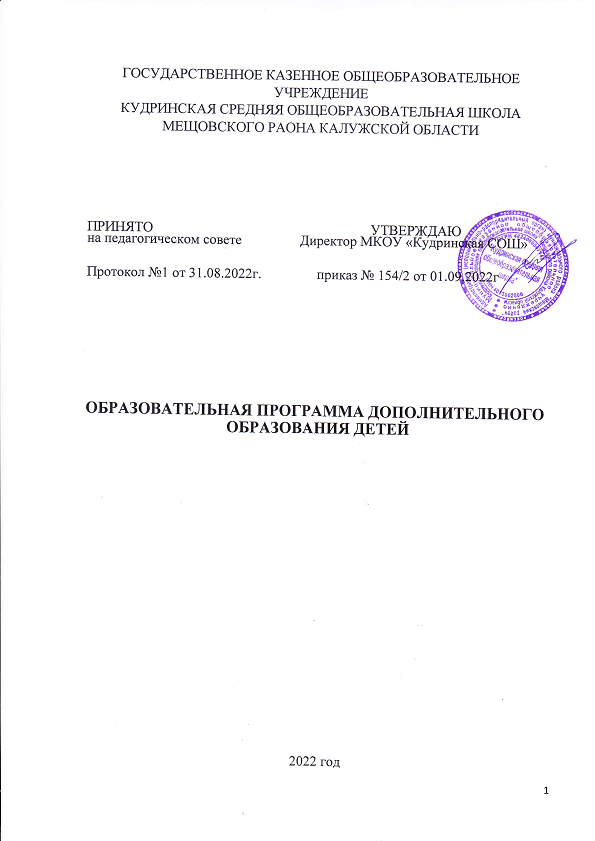 